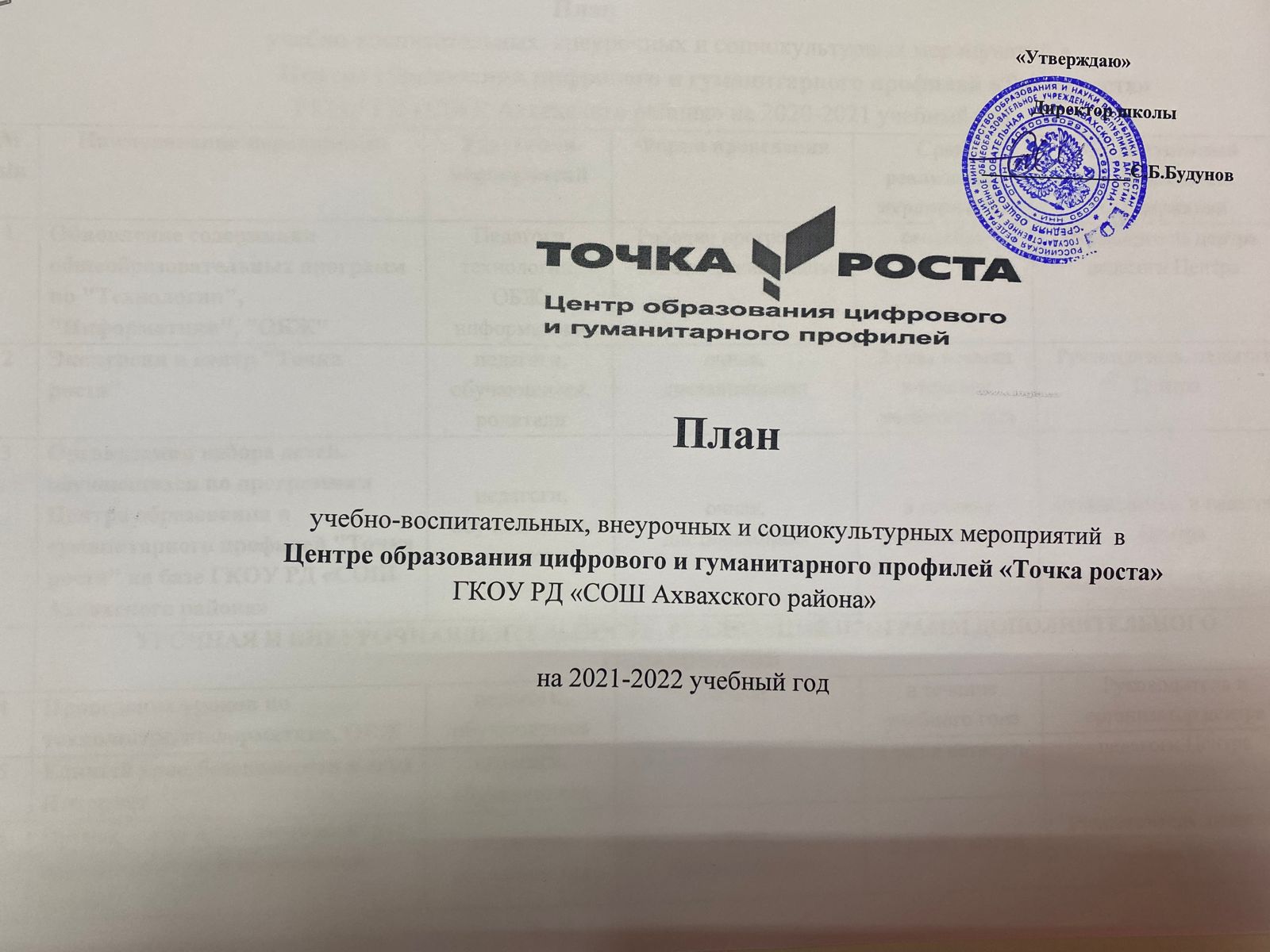                                                                                           План                                  учебно-воспитательных, внеурочных и социокультурных мероприятий в                        Центре образования цифрового и гуманитарного профилей «Точка роста»                                      ГКОУ РД «СОШ Ахвахского района» на 2021-2022 учебный год№п/пНаименование мероприятияУчастники мероприятийУчастники мероприятийФорма проведенияФорма проведенияСрок реализации мероприятияОтветственный                                 за реализацию мероприятия1Обновление содержания общеобразовательных программ по "Технологии", "Информатики", "ОБЖ"Педагоги технологии, ОБЖ, информатикиПедагоги технологии, ОБЖ, информатикиРабочие программы Тематические планыРабочие программы Тематические планысентябрьРуководитель центра,педагоги Центра2Экскурсии в центр "Точка роста"педагоги, обучающиеся, родителипедагоги, обучающиеся, родителиочная,дистанционнаяочная,дистанционная2 раза в месяцв течение учебного годаРуководитель, педагоги Центра3Организация набора детей, обучающихся по программам Центра образования и гуманитарного профилей "Точка роста" на базе ГКОУ РД «СОШ Ахвахского района»педагоги, обучающиеся, родителипедагоги, обучающиеся, родителиочная,дистанционнаяочная,дистанционнаяв течение учебного годаРуководитель и педагоги  ЦентраУРОЧНАЯ И ВНЕУРОЧНАЯДЕЯТЕЛЬНОСТЬ, РЕАЛИЗАЦИЯ ПРОГРАММ ДОПОЛНИТЕЛЬНОГО ОБРАЗОВАНИЯУРОЧНАЯ И ВНЕУРОЧНАЯДЕЯТЕЛЬНОСТЬ, РЕАЛИЗАЦИЯ ПРОГРАММ ДОПОЛНИТЕЛЬНОГО ОБРАЗОВАНИЯУРОЧНАЯ И ВНЕУРОЧНАЯДЕЯТЕЛЬНОСТЬ, РЕАЛИЗАЦИЯ ПРОГРАММ ДОПОЛНИТЕЛЬНОГО ОБРАЗОВАНИЯУРОЧНАЯ И ВНЕУРОЧНАЯДЕЯТЕЛЬНОСТЬ, РЕАЛИЗАЦИЯ ПРОГРАММ ДОПОЛНИТЕЛЬНОГО ОБРАЗОВАНИЯУРОЧНАЯ И ВНЕУРОЧНАЯДЕЯТЕЛЬНОСТЬ, РЕАЛИЗАЦИЯ ПРОГРАММ ДОПОЛНИТЕЛЬНОГО ОБРАЗОВАНИЯУРОЧНАЯ И ВНЕУРОЧНАЯДЕЯТЕЛЬНОСТЬ, РЕАЛИЗАЦИЯ ПРОГРАММ ДОПОЛНИТЕЛЬНОГО ОБРАЗОВАНИЯУРОЧНАЯ И ВНЕУРОЧНАЯДЕЯТЕЛЬНОСТЬ, РЕАЛИЗАЦИЯ ПРОГРАММ ДОПОЛНИТЕЛЬНОГО ОБРАЗОВАНИЯ4Проведение уроков по технологии, информатике, ОБЖпедагоги, обучающиеся педагоги, обучающиеся очная очная в течение учебного годаРуководитель и организатор центра5Единый урок безопасности в сети Интернетпедагоги, обучающиесяпедагоги, обучающиесяочнаяочная1 раз в четвертьпедагоги Центра6Организация и проведение игры, мастер классов и выполнение кейсовпедагоги, обучающиесяпедагоги, обучающиесяочная, дистанционнаяочная, дистанционная2 раза в месяцРуководитель, педагоги Центра  7Реализация программ внеурочной деятельностипедагоги, обучающиесяпедагоги, обучающиесяочная очная По расписаниюРуководитель и педагоги Центра8Реализация программ дополнительного образованияпедагоги, обучающиесяпедагоги, обучающиесяочная очная по отдельному расписаниюРуководитель и педагоги Центра- "Программирование на языке Piton»педагоги, обучающиесяпедагоги, обучающиесяочная очная по отдельному расписаниюРуководитель и педагоги Центра-«Виртуальная реальность»педагоги, обучающиесяпедагоги, обучающиесяочная очная по отдельному расписаниюРуководитель и педагоги Центра-«Программирование в среде Scratch»педагоги, обучающиесяпедагоги, обучающиесяочная очная по отдельному расписаниюРуководитель и педагоги Центра-«Робототехника»педагоги, обучающиесяпедагоги, обучающиесяочная очная по отдельному расписаниюРуководитель и педагоги Центра-«Промышленный дизайн»педагоги, обучающиесяпедагоги, обучающиесяочная очная по отдельному расписаниюРуководитель и педагоги Центра-«Чудо-шашки»педагоги, обучающиесяпедагоги, обучающиесяочная очная по отдельному расписаниюРуководитель и педагоги Центра-«Шахматный клуб»педагоги, обучающиесяпедагоги, обучающиесяочная очная по отдельному расписаниюРуководитель и педагоги Центра-«Юный медик»педагоги, обучающиесяпедагоги, обучающиесяочная очная по отдельному расписаниюРуководитель и педагоги Центра-«Готов к защите Родины»педагоги, обучающиесяпедагоги, обучающиесяочная очная по отдельному расписаниюРуководитель и педагоги ЦентраУЧЕБНЫЕ ИНТЕНСИВЫ ДЛЯ ШКОЛЬНИКОВУЧЕБНЫЕ ИНТЕНСИВЫ ДЛЯ ШКОЛЬНИКОВУЧЕБНЫЕ ИНТЕНСИВЫ ДЛЯ ШКОЛЬНИКОВУЧЕБНЫЕ ИНТЕНСИВЫ ДЛЯ ШКОЛЬНИКОВУЧЕБНЫЕ ИНТЕНСИВЫ ДЛЯ ШКОЛЬНИКОВУЧЕБНЫЕ ИНТЕНСИВЫ ДЛЯ ШКОЛЬНИКОВУЧЕБНЫЕ ИНТЕНСИВЫ ДЛЯ ШКОЛЬНИКОВ9Интенсивный курс подготовки "Основы проектного обучения, мягкие навыки"педагоги, обучающиесяпедагоги, обучающиесяочная, дистанционнаяочная, дистанционная2 раза в месяцРуководитель, педагоги Центра  10Интенсивный курс "Робототехника"педагоги, обучающиесяпедагоги, обучающиесяочная, дистанционнаяочная, дистанционная2 раза в месяцРуководитель, педагоги Центра  11Интенсивный курс подготовки "Сессия для лидеров"педагоги, обучающиесяпедагоги, обучающиесяочная, дистанционнаяочная, дистанционная2 раза в месяцРуководитель, педагоги Центра  12Интенсивный курс «Медиа и РR сопровождение мероприятий»педагоги, обучающиесяпедагоги, обучающиесяочная, дистанционнаяочная, дистанционная2 раза в месяцРуководитель, педагоги Центра  13Интенсивный курс «Объектив»педагоги, обучающиесяпедагоги, обучающиесяочная, дистанционнаяочная, дистанционная2 раз в месяцРуководитель, педагоги Центра  МЕДИАСОПРОВОЖДЕНИЕ14Сопровождение сайта Центра "Точка роста" педагоги, обучающиесяпедагоги, обучающиесяочная, дистанционнаяочная, дистанционная2 раза в месяцРуководитель, организатор, педагоги Центра  15Организация медиа-сопровождения школьных мероприятийпедагоги, обучающиесяпедагоги, обучающиесяочнаяочнаяв течение годаПедагоги ЦентраОРГАНИЗАЦИЯ И ПРОВЕДЕНИЕ ОЛИМПИАДОРГАНИЗАЦИЯ И ПРОВЕДЕНИЕ ОЛИМПИАДОРГАНИЗАЦИЯ И ПРОВЕДЕНИЕ ОЛИМПИАДОРГАНИЗАЦИЯ И ПРОВЕДЕНИЕ ОЛИМПИАДОРГАНИЗАЦИЯ И ПРОВЕДЕНИЕ ОЛИМПИАДОРГАНИЗАЦИЯ И ПРОВЕДЕНИЕ ОЛИМПИАДОРГАНИЗАЦИЯ И ПРОВЕДЕНИЕ ОЛИМПИАД16Участие во Всероссийской олимпиаде школьников педагоги, обучающиесяпедагоги, обучающиесяочнаяочнаясентябрь-декабрьпедагоги школы и ЦентраОРГАНИЗАЦИЯ КАНИКУЛЯРНОГО ОТДЫХА И ЗАНЯТОСТИ ШКОЛЬНИКОВОРГАНИЗАЦИЯ КАНИКУЛЯРНОГО ОТДЫХА И ЗАНЯТОСТИ ШКОЛЬНИКОВОРГАНИЗАЦИЯ КАНИКУЛЯРНОГО ОТДЫХА И ЗАНЯТОСТИ ШКОЛЬНИКОВОРГАНИЗАЦИЯ КАНИКУЛЯРНОГО ОТДЫХА И ЗАНЯТОСТИ ШКОЛЬНИКОВОРГАНИЗАЦИЯ КАНИКУЛЯРНОГО ОТДЫХА И ЗАНЯТОСТИ ШКОЛЬНИКОВОРГАНИЗАЦИЯ КАНИКУЛЯРНОГО ОТДЫХА И ЗАНЯТОСТИ ШКОЛЬНИКОВОРГАНИЗАЦИЯ КАНИКУЛЯРНОГО ОТДЫХА И ЗАНЯТОСТИ ШКОЛЬНИКОВ17Профильные смены в лагерях с дистанционным обучениемпедагоги, обучающиесяпедагоги, обучающиесяочнаяочнаяиюньпедагоги школы и ЦентраРЕАЛИЗАЦИЯ СЕТЕВЫХ ПРОЕКТОВРЕАЛИЗАЦИЯ СЕТЕВЫХ ПРОЕКТОВРЕАЛИЗАЦИЯ СЕТЕВЫХ ПРОЕКТОВРЕАЛИЗАЦИЯ СЕТЕВЫХ ПРОЕКТОВРЕАЛИЗАЦИЯ СЕТЕВЫХ ПРОЕКТОВРЕАЛИЗАЦИЯ СЕТЕВЫХ ПРОЕКТОВРЕАЛИЗАЦИЯ СЕТЕВЫХ ПРОЕКТОВРЕАЛИЗАЦИЯ СЕТЕВЫХ ПРОЕКТОВ22Участие в проекте «Учи.ру»Участие в проекте «Учи.ру»педагоги, обучающиесяпедагоги, обучающиесяочнаяв течение годапедагоги школы и Центра23Участие в проекте «Урок цифры»Участие в проекте «Урок цифры»педагоги, обучающиесяпедагоги, обучающиесяочная, дистанционнаяв течение годапедагоги Центра25Участие в проекте "ПроеКТОриЯ"Участие в проекте "ПроеКТОриЯ"педагоги, обучающиесяпедагоги, обучающиесяочная, дистанционнаяв течение годапедагоги Центраочная, дистанционнаяочная, дистанционнаяв течение годав течение годапедагоги школы и Центрапедагоги школы и Центра26Участие в проекте "Билет в будущее"Участие в проекте "Билет в будущее"педагоги, обучающиесяпедагоги, обучающиесяочная, дистанционнаяв течение годапедагоги Центра27Участие в проекте "Большая перемена"Участие в проекте "Большая перемена"педагоги, обучающиесяпедагоги, обучающиесяочная, дистанционнаяв течение годапедагоги Центраочная, дистанционнаяочная, дистанционнаяв течение годав течение годапедагоги школы и Центрапедагоги школы и Центра28Участие в образовательных проектах на онлайн-платформе"Нанотехнологии для школьников"Участие в образовательных проектах на онлайн-платформе"Нанотехнологии для школьников"педагоги, обучающиесяпедагоги, обучающиесяочная, дистанционнаяв течение годапедагоги ЦентраТЕМАТИЧЕСКИЕ НЕДЕЛИ В ТОЧКАХ РОСТАТЕМАТИЧЕСКИЕ НЕДЕЛИ В ТОЧКАХ РОСТАТЕМАТИЧЕСКИЕ НЕДЕЛИ В ТОЧКАХ РОСТАТЕМАТИЧЕСКИЕ НЕДЕЛИ В ТОЧКАХ РОСТАТЕМАТИЧЕСКИЕ НЕДЕЛИ В ТОЧКАХ РОСТАТЕМАТИЧЕСКИЕ НЕДЕЛИ В ТОЧКАХ РОСТАТЕМАТИЧЕСКИЕ НЕДЕЛИ В ТОЧКАХ РОСТАдистанционнаядистанционнаяв течение годав течение годапедагоги Центрапедагоги Центра30Шахматная неделяШахматная неделяпедагоги, обучающиесяочная, дистанционнаяочная, дистанционнаяоктябрьпедагоги Центра31Неделя робототехнических системНеделя робототехнических системпедагоги, обучающиесяочная, дистанционнаяочная, дистанционнаяноябрьРуководитель, педагоги Центра  32Неделя технического творчества 3D моделированиеНеделя технического творчества 3D моделированиепедагоги, обучающиесяочная, дистанционнаяочная, дистанционнаядекабрьРуководитель, педагоги Центра  33Фестиваль дронов Фестиваль дронов педагоги, обучающиесяочная, дистанционнаяочная, дистанционнаяянварьРуководитель, педагоги Центра  34Неделя компьютерной графики и анимацииНеделя компьютерной графики и анимациипедагоги, обучающиесяочная, дистанционнаяочная, дистанционнаямартРуководитель, педагоги Центра  35Неделя оказания первой медицинской помощиНеделя оказания первой медицинской помощипедагоги, обучающиесяочная, дистанционнаяочная, дистанционнаяапрельРуководитель, педагоги Центра  36Неделя военной подготовкиНеделя военной подготовкипедагоги, обучающиесяочная, дистанционнаяочная, дистанционнаямайРуководитель, педагоги Центра  37Неделя интеллектуальных систем(Лето-онлайн)Неделя интеллектуальных систем(Лето-онлайн)педагоги, обучающиесяочная, дистанционнаяочная, дистанционнаяиюньРуководитель, педагоги Центра  очная, дистанционнаяочная, дистанционнаямаймайРуководитель, педагоги Центра  Руководитель, педагоги Центра  МЕРОПРИЯТИЯ ДЛЯ ПЕДАГОГОВМЕРОПРИЯТИЯ ДЛЯ ПЕДАГОГОВМЕРОПРИЯТИЯ ДЛЯ ПЕДАГОГОВМЕРОПРИЯТИЯ ДЛЯ ПЕДАГОГОВМЕРОПРИЯТИЯ ДЛЯ ПЕДАГОГОВМЕРОПРИЯТИЯ ДЛЯ ПЕДАГОГОВМЕРОПРИЯТИЯ ДЛЯ ПЕДАГОГОВ38Круглый стол «Результаты работы Центра» 39Проведение открытых уроков и мастер-классов для педагогов руководитель, педагоги Центраруководитель, педагоги Центраочная,дистанционнаяочная,дистанционнаядекабрь,март,майРуководитель, педагоги Центра40Проведение открытых уроков и мастер-классов для молодых педагоговпедагоги школ-партнеровпедагоги школ-партнеровочнаяочнаяпо мере поступления заявок от школ-партнеровРуководитель, педагоги Центра41Круглый стол руководителей центров молодые педагогимолодые педагогиочнаяочнаяноябрь, февральРуководитель, педагоги Центраруководитель, педагоги Центраруководитель, педагоги Центраочнаяочнаяпо мере поступления заявок от школ-партнеровРуководитель, педагоги Центра